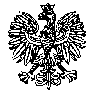 KOMENDA WOJEWÓDZKA POLICJIz siedzibą w RadomiuSEKCJA ZAMÓWIEŃ PUBLICZNYCH26-600 Radom, ul. 11 Listopada 37/59l.dz. ZP – 203/2022Zamówienie na usługi społeczne i inne szczególne usługi: zamówienie klasyczne o wartości mniejszej niż progi unijne –  wartość zamówienia wyrażona w złotych jest mniejsza niż równowartość kwoty 750 000 euro, nie mniejsza jednak 
niż równowartość kwoty 130 000 złotych.Ogłoszenia o zamówieniu nr 2022/BZP 00061563/01 Nr wew. postępowania 4/22Zamawiający:	Komenda Wojewódzka Policji z siedzibą w Radomiuul. 11 Listopada 37/5926 – 600 RadomSPECYFIKACJA WARUNKÓW ZAMÓWIENIAPrzedmiot zamówienia: Usługi społeczne – Świadczenie usług w zakresie całodziennego wyżywienia osób zatrzymanych i osadzonych w Pomieszczeniach dla Osób zatrzymanych (PdOZ) garnizonu mazowieckiego  Tryb udzielenia zamówienia: tryb podstawowy bez możliwości prowadzenia negocjacjiZATWIERDZIŁ:Zastępca Komendanta Wojewódzkiego Policji z siedzibą w Radomiu insp. Dariusz KrzesickiRadom, dnia 18.02.2022r.Postępowanie prowadzone za pośrednictwem platformazakupowa.pl pod adresem:https://platformazakupowa.pl/pn/kwp_radomSPIS TREŚCINAZWA ORAZ ADRES ZAMAWIAJĄCEGOADRES STRONY INTERNETOWEJ, NA KTÓREJ UDOSTEPNIANE BĘDĄ ZMIANY I WYJAŚNIENIA TREŚCI SWZ ORAZ INNE DOKUMENTY ZAMÓWIENIA BEZPOŚREDNIO ZWIĄZANE Z POSTĘPOWANIEM 
O UDZIELENIE ZAMÓWIENIATRYB UDZIELENIA ZAMÓWIENIAINFORMACJA, CZY ZAMAWIAJĄCY PRZEWIDUJE WYBÓR NAJKORZYSTNIEJSZEJ OFERTY Z MOŻLIWOŚCIĄ PROWADZENIA NEGOCJACJIOPIS PRZEDMIOTU ZAMÓWIENIATERMIN WYKONANIA ZAMÓWIENIAPROJEKTOWANE POSTANOWIENIA UMOWY W SPRAWIE ZAMÓWIENIA PUBLICZNEGO, KTÓRE ZOSTANĄ WPROWADZONE DO TREŚCI TEJ UMOWYINFORMACJE O ŚRODKACH KOMUNIKACJI ELEKTRONICZNEJ, PRZY UŻYCIU KTÓRYCH ZAMAWIAJĄCY BĘDZIE KOMUNIKOWAŁ SIĘ 
Z WYKONAWCAMI, ORAZ INFORMACJE O WYMAGANIACH TECHNICZNYCH I ORGANIAZCYJNYCH SPORZĄDZANIA, WYSYŁANIA 
I ODBIERANIA KORESPONDENCJI ELEKTRONICZNEJWSKAZANIE OSÓB UPRAWNIONYCH DO KOMUNIKOWANIA SIĘ 
Z WYKONAWCAMITERMIN ZWIĄZANIA OFERTĄWYMAGANIA DOTYCZĄCE  WADIUMINFORMACJE DOTYCZĄCE ZABEZPIECZENIA NALEŻYTEGO WYKONANIA UMOWYOPIS SPOSOBU PRZYGOTOWANIA OFERTYSPOSÓB ORAZ TERMIN SKŁADANIA OFERTTERMIN OTWARCIA OFERTPODSTAWY WYKLUCZENIA, O KTÓRYCH MOWA W ART. 108 UST.1.WARUNKI UDZIAŁU W POSTĘPOWANIU PODMIOTOWE ŚRODKI DOWODOWEOPIS SPOSOBU OBLICZENIA CENYOPIS KRYTERIÓW OCENY OFERT, WRAZ Z PODANIEM WAG TYCH KRYTERIÓW I SPOSOBU OCENY OFERTINFORMACJE O FORMALNOŚCIACH, JAKIE MUSZĄ ZOSTAĆ DOPEŁNIONE PO WYBORZE OFERTY W CELU ZAWARCIA UMOWY W SPRAWIE ZAMÓWIENIA PUBLICZNEGOPOUCZENIE O ŚRODKACH OCHRONY PRAWNEJ PRZYSŁUGUJĄCYCH WYKONAWCYKLAUZULA INFORMACYJNA DOTYCZĄCA PRZETWARZANIA DANYCH OSOBOWYCHINNE ISTOTNE INFORMACJE DOTYCZĄCE POSTĘPOWANIAZAŁĄCZNIKI DO SWZNazwa oraz adres ZamawiającegoNazwa oraz adres Zamawiającego: Komenda Wojewódzka Policji z siedzibą w Radomiuul. 11 Listopada 37/59, 26 - 600 RadomNumer telefonu: 47 701 31 03Adres poczty elektronicznej: zamowienia.kwp@ra.policja.gov.plAdres strony internetowej prowadzonego postępowania:https://platformazakupowa.pl/pn/kwp_radomSprawę prowadzi: Sekcja Zamówień Publicznych KWP z siedzibą w Radomiu adres strony www: http://bip.mazowiecka.policja.gov.pladres profilu nabywcy: https://platformazakupowa.pl/pn/kwp_radomAdres strony internetowej, na której udostępniane będą zmiany i wyjaśnienia treści SWZ oraz inne dokumenty zamówienia bezpośrednio związane 
z postępowaniem o udzielenie zamówieniaSWZ oraz dokumenty zamówienia bezpośrednio związane z postępowaniem o udzielenie zamówienia dostępne są w zakładce „Załączniki do postępowania” na platformie zakupowej pod adresem https://platformazakupowa.pl/pn/kwp_radom (zwana dalej Platformą) pod numerem ogłoszenia 
o zamówieniu BZP oraz nazwą postępowania /numerem wewnętrznym postępowania dostępnym 
w tytule SWZ. Zmiany i wyjaśnienia treści SWZ oraz inne informacje bezpośrednio związane 
z postępowaniem o udzielenie zamówienia będą udostępniane na platformie zakupowej pod adresem https://platformazakupowa.pl/pn/kwp_radom w zakładce „KOMUNIKATY”Tryb udzielenia zamówieniaPostępowanie o udzielenie zamówienia prowadzone jest w trybie podstawowym, na podstawie 
art. 275 pkt 1 ustawy z dnia 11 września 2019r. – Prawo zamówień publicznych (Dz. U. z 2021r., poz. 1129 ze zm.) zwanej dalej także „Pzp”.Informacja, czy Zamawiający przewiduje wybór najkorzystniejszej oferty 
z możliwością prowadzenia negocjacjiZamawiający nie przewiduje wyboru najkorzystniejszej oferty z możliwością prowadzenia negocjacji.Opis przedmiotu zamówieniaPrzedmiotem zamówienia są usługi społeczne o których mowa w art. 359 pkt 2 ustawy Pzp.Przedmiotem zamówienia jest  Świadczenie usług w zakresie całodziennego wyżywienia osóbzatrzymanych i osadzonych w Pomieszczeniach dla Osób Zatrzymanych (PdOZ) garnizonu mazowieckiego w podziale na 5 zadańZadanie nr 1 - KMP Radom Zadanie nr 2 - KPP Przysucha Zadanie nr 3 - KPP SochaczewZadanie nr 4 - KPP Maków MazowieckiZadanie nr 5 - KPP Mława  Podstawą opracowania opisu przedmiotu zamówienia jest :Rozporządzenie Ministra Spraw Wewnętrznych z dnia 4 czerwca 2012 r. – w sprawie pomieszczeń dla osób zatrzymanych lub doprowadzonych w celu wytrzeźwienia, pokoi przejściowych, tymczasowych pomieszczeń przejściowych i policyjnych izb dziecka, regulaminu pobytu w tych pomieszczeniach, pokojach izbach oraz sposobu postępowania 
z zapisami obrazu z tych pomieszczeń.Rozporządzenie Ministra Spraw Wewnętrznych i Administracji z dnia 28 września 2020 r. 
w sprawieotrzymywania wyżywienia przez policjantów,Posiłki dla osób umieszczonych w PdOZ mają być przygotowywane według dziennej normy żywieniowej (tzw. wsad do kotła) obowiązującej w resorcie spraw wewnętrznych i administracji wyliczonej na podstawie tzw. normy zasadniczej szkolnej „SZ’ wynoszącej 18 zł dla osób zatrzymanych w PdOZ: - 10,80 zł brutto dla osób dorosłych (60% normy SZ), plus koszty przyrządzania posiłków poniesiona przez Wykonawcę,- 13,50 zł brutto dla osób poniżej 18 roku życia i kobiet w ciąży (75% normy SZ), plus koszty przyrządzania posiłków poniesiona przez Wykonawcę.Posiłki odpowiadać muszą wszelkim wymaganiom określonym w przepisach powszechnieobowiązujących. Aktualnie w tym zakresie obowiązuje – Rozporządzenie MSW z dnia 4 czerwca 2012r. w sprawie pomieszczeń przeznaczonych dla osób zatrzymanych lub doprowadzonych 
w celu wytrzeźwienia, pokoi przejściowych, tymczasowych pomieszczeń przejściowych i policyjnych izb dziecka, regulaminu pobytu w tych pomieszczeniach, pokojach i izbach oraz sposobu postępowania z zapisami obrazu z tych pomieszczeń, pokoi i izb (Dz. U. z 2012r. poz. 638, z późn. zmianami). Posiłki wymienione w pkt. 3 w tym, co najmniej jeden gorący, wydawane będą trzy razydziennie (śniadanie, obiad, kolacja) w dni powszednie, soboty, niedziele i święta oraz dni ustawowo wolne od pracy w przeznaczonych do tego celu pojemnikach, zapewniających właściwą ochronę
(nie mogą one posiadać ostrych krawędzi lub zakończeń) wraz ze sztućcami jednorazowymi. Posiłki mają być urozmaicone i zawierać odpowiednią wartość energetyczną. Wartość energetyczna dziennej normy żywieniowej powinna zawierać nie mniej niż:- 2600 kcal. – dla osób dorosłych,- 3200 kcal. – dla kobiet w ciąży i osób które nie ukończyły 18 lat.       Posiłki wydaje się osobom zatrzymanym w następujących godzinach i proporcjach:w godzinie 7.00 – 8.00 śniadanie w ilości odpowiadającej 30% wartości energetycznej posiłkóww godzinie 12 - 14 obiad (ciepły posiłek – zupa i drugie danie) w ilości odpowiadającej 40% wartości energetycznej posiłkóww godzinie  18 - 19 kolacja  w ilości odpowiadającej 30% wartości energetycznej posiłków        Wykonawca zobowiązuje się do uwzględnienia w  ramach stawki żywieniowej do śniadania  i kolacji (dla osób przebywających w PdOZ) herbaty (w saszetkach) lub kawy zbożowej
albo gotowych  naparów  w termosach (wraz z kubeczkami jednorazowymi do gorących          napojów).Dostawy będą realizowane przy użyciu pojazdów przystosowanych do przewożenia żywności.Na żądanie Zamawiającego Wykonawca przedstawi Zamawiającemu dokument potwierdzający, iż pojazdy te dopuszczone są przez właściwego Państwowego Powiatowego Inspektora Sanitarnego do przewożenia żywności.Pojemniki, transportery lub kontenery używane do przewozu posiłków muszą być utrzymanew czystości i w dobrym stanie technicznym, być łatwe do dezynfekcji oraz muszą być przystosowane do utrzymania właściwej temperatury żywności i umożliwiać kontrolowanie tych temperatur.Wykonawca ponosi pełną odpowiedzialność za utrzymanie właściwego poziomu sanitarnegopodczas przewożenia produktów oraz za jakość dostarczanych produktów, w tym:odpowiednią gramaturę,wartość energetyczną i odżywczą.Zamawiający zastrzega sobie prawo kontroli jakości i ilości wydawanych posiłków.Wykonawca zobowiązany jest do przekazania informacji o alergenach znajdujących sięw żywności w formie tabeli lub wykazu alergenów znajdujących się w potrawach zgodnie z zapisem art. 44 Rozporządzenia Parlamentu Europejskiego i Rady nr 1169/2001 (roz. Urz. UE L304 str. 18)Zamawiający jest zobowiązany do udzielenia telefonicznej informacji Wykonawcydotyczącej ilości osób żywionych na dwie godziny przed dostarczeniem przez Wykonawcę każdego posiłku do siedziby Zamawiającego.Nazwy i kody zamówienia według wspólnego Słownika Zamówień (CPV): 
55300000-3 - Usługi dostarczania posiłków Termin wykonaniaRealizacja Umowy – 18 miesięcy dla :Zadanie nr 1 - KMP Radom – od dnia zawarcia UmowyZadanie nr 2 - KPP Przysucha – nie wcześniej niż od dnia 03.06.2022r.Zadanie nr 3 - KPP Sochaczew – od dnia zawarcia UmowyZadanie nr 4 - KPP Maków Mazowiecki – nie wcześniej niż od dnia 02.06.2022r.Zadanie nr 5 - KPP Mława   - od dnia zawarcia Umowylub do wyczerpania kwoty określonej w treści umowy, w zależności od tego, która z tych okoliczności nastąpi wcześniej.Projektowane postanowienia umowy w sprawie zamówienia, które zostaną wprowadzone do treści tej umowyProjektowane postanowienia umowy w sprawie zamówienia, które zostaną wprowadzone do treści tej umowy, określone zostały we wzorze umowy - Załącznik nr 7 do SWZ. Zamawiający dopuszcza zmiany lokalizacji, adresu placówki świadczącej usługi objętejprzedmiotem zamówienia, przy zachowaniu wymogów wskazanych w SWZ,W przypadku konieczności przygotowania i dostarczenia posiłków w terminie wcześniejszymniż wskazany w § 2 ust. 1 wzoru umowy, strony przewidują możliwość zmiany daty początkowej obowiązywania umowy przy zachowaniu 18 miesięcy jej obowiązywania.Strony przewidują możliwość przedłużenia terminu realizacji umowy maksymalnie o 6 kolejnych miesięcy w przypadku, gdy w terminie określonym w § 2 ust. 1 wzoru umowymaksymalna należność za przedmiot umowy, o której mowa w § 3 ust. 3 wzoru umowy nie zostanieosiągnięta.Zamawiający zastrzega sobie prawo zamówienia posiłków o łącznej wartości mniejszej niżokreślona w§ 3 ust. 3 wzoru umowy nie mniejszej jednak niż 60%.Dopuszczalna jest zmiana wynagrodzenia należnego Wykonawcy, o którym mowa w § 3 ust.1, 3 wzoru umowy w  przypadku zmiany:stawki podatku od towarów i usług,wysokości minimalnego wynagrodzenia za pracę albo wysokości minimalnej stawki godzinowej, ustalonych  na  podstawie  przepisów  ustawy  z  dnia  10  października 2002r. o minimalnym wynagrodzeniu za pracę, zasad podlegania ubezpieczeniom społecznym lub ubezpieczeniu zdrowotnemu lub wysokości stawki składki na ubezpieczenia społeczne lub zdrowotne,zasad gromadzenia i wysokości wpłat do pracowniczych planów kapitałowych, o których mowa w ustawie z dnia 4 października 2018 r. o pracowniczych planach kapitałowych.Dopuszcza się zmianę wysokości wynagrodzenia należnego Wykonawcy, w przypadku zmiany ceny materiałów lub kosztów związanych z realizacją zamówienia tj. wzrostu lub obniżenia względem ceny lub kosztu dla wynagrodzenia ofertowego, w oparciu w wskaźnik wzrostu cen towarów i usług konsumpcyjnych określony przez GUS, dotyczący cen wpływających na realizację przedmiotu usługi. Nowe wynagrodzenie obowiązuje od zawarcia aneksu do umowy, z zastrzeżeniem, że pierwsza waloryzacja może nastąpić nie wcześniej niż po upływie 12 miesięcy od dnia zawarcia umowy. Strona wnioskująca o zmianę wynagrodzenia dokona wyliczenia zmian cen jednostkowych i różnic po waloryzacji. Strony dopuszczają waloryzację, jeżeli zmiana cen materiałów i kosztów przekroczy 10% w stosunku do cen kosztów w chwili zawarcia umowy. Wzrost liczony jest wyłącznie w stosunku do cen i kosztów w chwili zawarcia umowy. Wzrost liczony jest wyłącznie w stosunku do zakresu pozostającego do wykonania po upływie 12 miesięcy od dnia zawarcia umowy.Maksymalną wartością zmiany wynagrodzenia jaką dopuszcza Zamawiający w efekcie zastosowania postanowień o zasadach wprowadzenia zmian wysokości wynagrodzenia jest zmiana o 10% w stosunku do wysokości wynagrodzenia z chwili zawarcia umowy.Zmiany umowy wymagają zachowania formy pisemnej pod rygorem nieważności 
i obowiązywać będą od dnia zawarcia przez Strony aneksu w tym zakresie.Dopuszcza się możliwość dokonania zmian w zapisach niniejszej umowy w przypadku zmianw przepisach powszechnie obowiązujących i resortowych dotyczących przedmiotu umowy, w celu dostosowania umowy do obowiązujących przepisów. Informacje o środkach komunikacji elektronicznej, przy użyciu których Zamawiający będzie komunikował się z wykonawcami, oraz informacje 
o wymaganiach technicznych i organizacyjnych sporządzenia, wysłania 
i odbierania korespondencji elektronicznejPostępowanie prowadzone jest w języku polskim w formie elektronicznej za pośrednictwemplatformazakupowa.pl pod adresem  : https://platformazakupowa.pl/pn/kwp_radomW postępowaniu o udzielenie zamówienia komunikacja między Zamawiającym 
a Wykonawcami odbywa się drogą elektroniczną przy użyciu  platformy zakupowej pod adresem: https://platformazakupowa.pl/pn/kwp_radom  (inna niż oferta wykonawcy
i załączniki do oferty) za pośrednictwem dedykowanego formularza poprzez kliknięcie przycisku „Wyślij wiadomość do zamawiającego” po którym pojawi się komunikat, 
że wiadomość została wysłana do zamawiającego.We wszelkiej korespondencji związanej z niniejszym postępowaniem zamawiający 
i wykonawcy posługują się numerem ogłoszenia z BZP a dodatkowo numerem wewnętrznym postępowania.Wykonawca ma dostęp do formularza „Wyślij wiadomość do zamawiającego” dostępny na stronie dotyczącej danego postępowania.Informacje dotyczące odpowiedzi na pytania, zmiany specyfikacji, zmiany terminu składania 
i otwarcia ofert zamawiający będzie zamieszczał na platformie w sekcji „Komunikaty”. Korespondencja, której zgodnie z obowiązującymi przepisami adresatem jest konkretny wykonawca, będzie przekazywana w formie elektronicznej za pośrednictwem https://platformazakupowa.pl/pn/kwp_radom do konkretnego wykonawcy.Wykonawca jako podmiot profesjonalny ma obowiązek sprawdzania komunikatów 
i wiadomości bezpośrednio na https://platformazakupowa.pl/pn/kwp_radom przesłanych przez zamawiającego, gdyż system powiadomień może ulec awarii lub powiadomienie może trafić do folderu SPAM.Wymagania techniczne i organizacyjne wysyłania i odbierania korespondencji elektronicznej przy użyciu środków komunikacji elektronicznej, określają „REGULAMIN platformazakupowa.pl”, który znajduje się na stronie głównej Platformy oraz „Instrukcja dla Wykonawców platformazakupowa.pl” dostępna jest pod adresem: https://platformazakupowa.pl/strona/45-instrukcjeMaksymalny rozmiar jednego pliku przesyłanego za pomocą dedykowanego formularza przy komunikacji to maksymalnie 500 MB. Zamawiający może również komunikować się z Wykonawcami za pomocą poczty elektronicznej, e-mail: malgorzata.wojcik@ra.policja.gov.plZamawiający nie przewiduje sposobu komunikowania się z Wykonawcami w inny sposób niż przy użyciu środków komunikacji elektronicznej, wskazanej w SWZ.Zamawiający, zgodnie z Rozporządzeniem Prezesa Rady Ministrów z dnia 30 grudnia 2020r. w sprawie sposobu sporządzania i przekazywania informacji oraz wymagań technicznych dla dokumentów elektronicznych oraz środków komunikacji elektronicznej w postępowaniu 
o udzielenie zamówienia publicznego lub konkursie (Dz. U. z 2020r. poz.2452), określa niezbędne wymagania sprzętowo - aplikacyjne umożliwiające pracę na platformazakupowa.pl  tj.:stały dostęp do sieci Internet o gwarantowanej przepustowości nie mniejszej niż512 kb/s,komputer klasy PC lub MAC o następującej konfiguracji: pamięć min. 2 GB Ram,procesor Intel IV 2 GHZ lub jego nowsza wersja, jeden z systemów operacyjnych - MSWindows 7, Mac Os x 10 4, Linux, lub ich nowsze wersje,zainstalowana dowolna przeglądarka internetowa, w przypadku Internet Explorer minimalnie wersja 10 0.,włączona obsługa JavaScript,zainstalowany program Adobe Acrobat Reader lub inny obsługujący format plików.pdf,platformazakupowa.pl działa według standardu przyjętego w komunikacji sieciowej  - kodowanie UTF8,oznaczenie czasu odbioru danych przez platformę zakupową stanowi datę oraz dokładny czas (hh:mm:ss) generowany wg. czasu lokalnego serwera zsynchronizowanego z zegarem Głównego Urzędu Miar,Wykonawca, przystępując do niniejszego postępowania o udzielenie zamówienia:akceptuje warunki korzystania z platformazakupowa.pl określone w Regulaminiezamieszczonym na stronie internetowej pod linkiem w zakładce „Regulamin"
orazuznaje go za wiążący,zapoznał i stosuje się do „Instrukcji dla Wykonawców ” dostępnej pod adresem: https://platformazakupowa.pl/strona/45-instrukcje składania ofert/wniosków.Za datę przekazania oferty, oświadczenia, o którym mowa w art. 125 ust. 1 Pzp, podmiotowych środków dowodowych, przedmiotowych środków dowodowych oraz innych informacji, oświadczeń lub dokumentów przekazywanych w postępowaniu, przyjmuje się datę ich przekazania/złożenia na platformie zakupowej.Zamawiający nie ponosi odpowiedzialności za złożenie oferty w sposób niezgodny 
z „Instrukcją dla Wykonawców” korzystania z platformazakupowa.pl , w szczególności za sytuację, gdy zamawiający zapozna się z treścią oferty przed upływem terminu składania ofert (np. złożenie oferty w zakładce „Wyślij wiadomość do zamawiającego”).Taka oferta zostanie uznana przez Zamawiającego za ofertę handlową i nie będzie brana pod uwagę w przedmiotowym postępowaniu ponieważ nie został spełniony obowiązek narzucony w art. 221 Ustawy Prawo Zamówień Publicznych.Zamawiający informuje, że instrukcje korzystania z platformazakupowa.pl dotyczące 
w szczególności logowania, składania wniosków o wyjaśnienie treści SWZ, składania ofertoraz innych czynności podejmowanych w niniejszym postępowaniu przy użyciuplatformazakupowa.pl znajdują się w zakładce „Instrukcje dla Wykonawców" na stronieinternetowej pod adresem: https://platformazakupowa.pl/strona/45-instrukcjeWskazanie osób uprawnionych do komunikowania się z WykonawcamiZamawiający wyznacza następujące osoby do kontaktu z Wykonawcami:Sprawy formalno-prawne: Małgorzata Wójcik – Sekcja Zamówień Publicznych KWP zs. w RadomiuTermin związania ofertąWykonawca jest związany ofertą od dnia upływu terminu składania ofert, przy czym pierwszym dniem terminu związania ofertą jest dzień, w którym upływa termin składania ofert 
do dnia 29.03.2022r.W przypadku gdy wybór najkorzystniejszej oferty nie nastąpi przed upływem terminu związania ofertą określonego w SWZ, Zamawiający przed upływem terminu związania ofertą zwraca się jednokrotnie do Wykonawców o wyrażenie zgody na przedłużenie tego terminu o wskazany przez niego okres, nie dłuższy niż 30 dni.Przedłużenie terminu związania ofertą, o którym mowa w ust. 2,wymaga złożenia przez Wykonawcę pisemnego oświadczenia ( tj. wyrażonego przy użyciu wyrazów, cyfr lub innych znaków pisarskich, które można odczytać i powielić) o wyrażeniu zgody na przedłużenie terminu związania ofertą.Jeżeli termin związania upłynął przed wyborem najkorzystniejszej oferty, zamawiający wzywa wykonawcę, którego oferta otrzymała najwyższą ocenę, do wyrażenia, 
w wyznaczonym przez Zamawiającego terminie pisemnej zgody na wybór jego oferty.W przypadku braku zgody, o której mowa w ust. 4 , zamawiający zwraca się o wyrażenie takiej zgody do kolejnego wykonawcy, którego oferta została najwyżej oceniona, chyba że zachodzą przesłanki do unieważnienia postępowania.W przypadku gdy Zamawiający żąda wniesienia wadium, przedłużenie terminu związania ofertą, o którym mowa w ust. 2, następuje wraz z przedłużeniem okresu ważności wadium albo, jeżeli nie jest to możliwe, z wniesieniem nowego wadium na przedłużony okres związania ofertą.Wymagania dotyczące wadium - Zamawiający nie wymaga wniesienia wadium .Informacje dotyczące zabezpieczenia należytego wykonania umowy - Zamawiający nie wymaga wniesienia zabezpieczenia należytego wykonania umowy.Opis sposobu przygotowania ofertyOferta musi być sporządzona w języku polskim, pod rygorem nieważności w formie elektronicznej lub w postaci elektronicznej opatrzona kwalifikowanym podpisem elektronicznym, podpisem zaufanym lub elektronicznym podpisem osobistym w formacie danych: .pdf, .doc, .docx, .xps, .xls, .jpg, .jpeg ze szczególnym wskazaniem na .pdf.Rozszerzenia plików wykorzystywanych przez Wykonawców powinny być zgodne 
z Załącznikiem nr 2 do “Rozporządzenia Rady Ministrów w sprawie Krajowych Ram Interoperacyjności, minimalnych wymagań dla rejestrów publicznych i wymiany informacji w postaci elektronicznej oraz minimalnych wymagań dla systemów teleinformatycznych”, zwanego dalej Rozporządzeniem KRI.W procesie składania oferty w tym przedmiotowych środków dowodowych na platformie, kwalifikowany podpis elektroniczny lub podpis zaufany lub elektroniczny podpis osobisty Wykonawca składa bezpośrednio na dokumencie, który następnie przesyła do systemu.W celu ewentualnej kompresji danych zamawiający zaleca wykorzystanie jednego 
z rozszerzeń:.zip.7ZWśród rozszerzeń powszechnych a niewystępujących w Rozporządzeniu KRI występują: .rar .gif .bmp .numbers .pages. Dokumenty złożone w takich plikach zostaną uznane 
za złożone nieskutecznie. O tym fakcie Wykonawca zostanie poinformowany w informacji 
z otwarcia ofert.Powyższe formaty plików są niezgodne z postanowieniami SWZ w Rozdziale XIII pkt 1 oraz treścią załącznika nr 2 do Rozporządzenia Rady Ministrów z dnia 12 kwietnia 2012r. 
w sprawie Krajowych Ram Interoperacyjności, minimalnych wymagań dla rejestrów publicznych 
i wymiany informacji w postaci elektronicznej oraz minimalnych wymagań dla systemów teleinformatycznych, który określa formaty danych oraz standardy zapewniające dostęp do zasobów informacji udostępnianych za pomocą systemów teleinformatycznych używanych do realizacji zadań publicznych.W przypadku stosowania przez wykonawcę kwalifikowanego podpisu elektronicznego:Ze względu na niskie ryzyko naruszenia integralności pliku oraz łatwiejszą weryfikację podpisu zamawiający zaleca, w miarę możliwości, przekonwertowanie plików składających się na ofertę na rozszerzenie .pdf  i opatrzenie ich podpisem kwalifikowanym w formacie PAdES. Pliki w innych formatach niż PDF zaleca się opatrzyć podpisem w formacie XAdES o typie zewnętrznym. Wykonawca powinien pamiętać, aby plik z podpisem przekazywać łącznie z dokumentem podpisywanym.Zamawiający zaleca wykorzystanie podpisu z kwalifikowanym znacznikiem czasu.Zamawiający zaleca aby w przypadku podpisywania pliku przez kilka osób, stosować podpisy tego samego rodzaju. Podpisywanie różnymi rodzajami podpisów np. elektronicznym osobistym i kwalifikowanym może doprowadzić do problemów w weryfikacji plików.Zamawiający zaleca, aby Wykonawca z odpowiednim wyprzedzeniem przetestował możliwość prawidłowego wykorzystania wybranej metody podpisania plików oferty.Osobą składającą ofertę powinna być osoba kontaktowa podawana w dokumentacji.Ofertę należy przygotować z należytą starannością dla podmiotu ubiegającego się o udzielenie zamówienia publicznego i zachowaniem odpowiedniego odstępu czasu do zakończenia przyjmowania ofert/wniosków. Sugerujemy złożenie oferty na 24 godziny przed terminem składania ofert/wniosków. Jeśli Wykonawca pakuje dokumenty np. w plik o rozszerzeniu .zip, zaleca się wcześniejsze podpisanie każdego ze skompresowanych plików. Zamawiający zaleca aby nie wprowadzać jakichkolwiek zmian w plikach po podpisaniu ich podpisem kwalifikowanym. Może to skutkować naruszeniem integralności plików co równoważne będzie z koniecznością odrzucenia oferty.Zamawiający zwraca uwagę na ograniczenia wielkości plików podpisywanych profilem zaufanym, który wynosi max 10MB, oraz na ograniczenie wielkości plików podpisywanych w aplikacji eDoApp służącej do składania elektronicznego podpisu osobistego, który wynosi max 5MB.Szyfrowanie ofert odbywa się automatycznie przez Platformę.Oznaczenie czasu odbioru danych:Za datę przekazania oferty przyjmuje się datę jej przekazania w systemie poprzez kliknięcie przycisku „Złóż ofertę” w drugim kroku i wyświetleniu komunikatu, że oferta została złożona. Za datę przekazania korespondencji przesłanej za pomocą Platformy przyjmuje się datę prawidłowego przekazania poprzez kliknięcie przycisku „Wyślij wiadomość do Zamawiającego” na Platformie i wyświetleniu komunikatu, że wiadomość została wysłana do Zamawiającego.Do przygotowania oferty konieczne jest posiadanie przez osobę upoważnioną 
do reprezentowania Wykonawcy kwalifikowanego podpisu elektronicznego, elektronicznego podpisu osobistego lub podpisu zaufanego.Do oferty należy dołączyć oświadczenie o niepodleganiu wykluczeniu i oświadczenie 
o spełnianiu warunków udziału w postępowaniu, w formie elektronicznej lub postaci elektronicznej opatrzone kwalifikowanym podpisem elektronicznym, podpisem zaufanym lub elektronicznym podpisem osobistym.W przypadku wspólnego ubiegania się o zamówienie przez wykonawców, oświadczenie składa każdy z wykonawców. Oświadczenia te potwierdzają brak podstaw wykluczenia oraz spełnianie warunków udziału w postępowaniu lub kryteriów selekcji w zakresie, w jakim każdy z Wykonawców wykazuje spełnianie warunków udziału w postępowaniu lub kryteriów selekcji.Wykonawca, w przypadku polegania na zdolnościach lub sytuacji podmiotów udostępniających zasoby, przedstawia wraz z oświadczeniem także oświadczenie podmiotu udostępniającego zasoby, potwierdzające brak podstaw wykluczenia tego podmiotu oraz odpowiednio spełnianie warunków udziału w postępowaniu lub kryteriów selekcji, w zakresie, w jakim wykonawca powołuje się na jego zasoby.Do przygotowania oferty zaleca się wykorzystanie Formularza ofertowego, którego wzór stanowią Załączniki od nr 1 do nr 5 SWZ. W przypadku, gdy Wykonawca nie korzysta 
z przygotowanego przez zamawiającego wzoru, w treści oferty należy zamieścić wszystkie informacje wymagane w Formularzu ofertowym.Wszelkie informacje stanowiące tajemnicę przedsiębiorstwa w rozumieniu ustawy z dnia 
16 kwietnia 1993 r. o zwalczaniu nieuczciwej konkurencji ( dz. U. z 2019 poz. 1010), które Wykonawca zastrzeże jako tajemnicę przedsiębiorstwa, powinny zostać złożone przy pomocy sekcji pod nazwą „FORMULARZ”   w osobnym pliku „dokument niejawny” wraz 
z jednoczesnym zaznaczeniem „Załącznik stanowiący tajemnicę przedsiębiorstwa”. Wykonawca zobowiązany jest, wraz z przekazaniem tych informacji, wykazać spełnienie przesłanek określonych w art. 11 ust. 2 ustawy z dnia 16 kwietnia 1993 r. o zwalczaniu nieuczciwej konkurencji. Zaleca się, aby uzasadnienie zastrzeżenia informacji jako tajemnicy przedsiębiorstwa było sformułowane w sposób umożliwiający jego udostępnienie. Zastrzeżenie przez Wykonawcę tajemnicy przedsiębiorstwa bez uzasadnienia, będzie traktowane przez Zamawiającego jako bezskuteczne ze względu na zaniechanie przez Wykonawcę podjęcia niezbędnych działań w celu zachowania poufności objętych klauzulą informacji zgodnie 
z postanowieniami art. 18 ust. 3 Pzp.Do oferty należy dołączyć:Formularz ofertowy wypełniony we wszystkich pozycjach – wzór stanowią Załączniki od 
nr 1 do nr 5 SWZ w zależności od zadania na które składana jest oferta.Oświadczenie Wykonawcy o niepodleganiu wykluczeniu z postępowania – wzór oświadczenia  stanowi Załącznik nr 6 do SWZ. W przypadku wspólnego ubiegania się 
o zamówienie przez wykonawców, oświadczenie o niepodleganiu wykluczeniu składa każdy 
z wykonawców. Pełnomocnictwo upoważniające do złożenia oferty, o ile ofertę składa pełnomocnik.Pełnomocnictwo dla pełnomocnika do reprezentowania w postępowaniu w przypadku wykonawców wspólnie ubiegających się o udzielenie zamówienia (konsorcjum, spółka cywilna) – dotyczy ofert składanych przez wykonawców wspólnie ubiegających się o udzielenie zamówienia;W przypadku składania dokumentów w imieniu podmiotu trzeciego, Pełnomocnictwo dla wykonawcy składającego dokumenty w jego imieniu.Oferta, oświadczenie o niepodleganiu wykluczeniu z postępowania, muszą być złożone pod rygorem nieważności w  formie elektronicznej lub postaci elektronicznej, opatrzone kwalifikowanym podpisem elektronicznym, elektronicznym podpisem osobistym lub podpisem zaufanym.Pełnomocnictwo do złożenia oferty musi być sporządzone w postaci elektronicznej, podpisane kwalifikowanym podpisem elektronicznym, osobistym lub zaufanym. Pełnomocnictwo przekazuje się w postaci elektronicznej i opatruje kwalifikowanym podpisem elektronicznym, podpisem zaufanym lub podpisem elektronicznym osobistym. W  przypadku gdy pełnomocnictwo zostało sporządzone w postaci papierowej przekazuje się cyfrowe odwzorowanie tego dokumentu (skan) opatrzone kwalifikowanym podpisem elektronicznym, podpisem zaufanym lub elektronicznym podpisem osobistym, poświadczającym zgodność cyfrowego odwzorowania z dokumentem w postaci papierowej. Poświadczenia zgodności cyfrowego  odwzorowania z  dokumentem w postaci papierowej poświadcza wykonawca lub notariusz.  Poświadczenia za zgodność z oryginałem dokonuje odpowiednio wykonawca, podmiot, na którego zdolnościach lub sytuacji polega wykonawca, wykonawcy wspólnie ubiegający się o udzielenie zamówienia publicznego albo podwykonawca, w zakresie dokumentów, które każdego z nich dotyczą. Poprzez oryginał należy rozumieć dokument podpisany kwalifikowanym podpisem elektronicznym lub podpisem zaufanym lub podpisem elektronicznym osobistym przez osoby upoważnione. Poświadczenie za zgodność 
z oryginałem następuje w formie elektronicznej podpisane kwalifikowanym podpisem elektronicznym lub podpisem zaufanym lub elektronicznym podpisem osobistym przez osoby upoważnione.Składając ofertę zaleca się zaplanowanie złożenia jej z wyprzedzeniem minimum 24h , aby zdążyć w terminie przewidzianym na jej złożenie w przypadku siły wyższej, jak np. awaria platformazakupowa.pl , awaria Internetu, problemy techniczne związane z brakiem np. aktualnej przeglądarki, itp.Sposób oraz termin składania ofertWykonawca składa ofertę za pośrednictwem Platformy pod adresem: https://.platformazakupowa.pl/pn/kwp_radomSposób złożenia oferty opisany został w „Instrukcji dla Wykonawców” pod adresem: https://platformazakupowa.pl/strona/45-instrukcjePo wypełnieniu Formularza składania oferty lub wniosku i dołączenia wszystkich wymaganych załączników należy kliknąć przycisk „Przejdź do podsumowania”.Oferta lub wniosek składana elektronicznie musi zostać podpisana kwalifikowanym podpisem elektronicznym, podpisem zaufanym lub elektronicznym podpisem osobistym. W procesie składania oferty za pośrednictwem https://.platformazakupowa.pl/pn/kwp_radom wykonawca powinien złożyć podpis bezpośrednio na dokumentach przesłanych za pośrednictwem https://platformazakupowa.pl/pn/kwp_radom Zalecamy stosowanie podpisu na każdym załączonym pliku osobno, w szczególności wskazanych w art. 63 ust 1 oraz ust.2 Pzp, gdzie zaznaczono, iż oferty, wnioski o dopuszczenie do udziału w postępowaniu oraz oświadczenie, o którym mowa w art. 125 ust.1 sporządza się, pod rygorem nieważności, 
w postaci lub formie elektronicznej i opatruje się odpowiednio kwalifikowanym podpisem elektronicznym, podpisem zaufanym lub elektronicznym podpisem osobistym.Opatrzenie właściwym podpisem pliku stanowiącego ofertę lub skompresowanych plików za pomocą jednego z zalecanych formatów stanowiących ofertę, następuje przed czynnością zaszyfrowania. Złożenie podpisu jedynie w innym miejscu nie jest równoznaczne ze złożeniem podpisu pod ofertą. Oferta, która została złożona bez opatrzenia właściwym podpisem elektronicznym podlegać będzie odrzuceniu 
na podstawie art. 226 ust. 1 pkt 3 ustawy Pzp z uwagi na niezgodność z art. 63 ustawy Pzp.Szczegółowa instrukcja dla Wykonawców dotycząca złożenia, zmiany i wycofania oferty znajduje się na stronie internetowej pod adresem: https://platformazakupowa.pl/strona/45-instrukcjeMaksymalny rozmiar jednego pliku przesyłanego za pośrednictwem dedykowanych „FORMULARZA” do : złożenia, zmiany, wycofania oferty wynosi 150 MB.Wykonawca przed upływem terminu do składania ofert może wycofać ofertę. Sposób wycofania oferty został opisany w „Instrukcji dla Wykonawców platformazakupowa.pl”Wykonawca po upływie terminu do składania ofert nie może wycofać złożonej oferty.Ofertę wraz z wymaganymi załącznikami należy złożyć w terminie do dnia 
28.02.2022r. do godziny 10:00Ofertę podpisuje Wykonawca lub jego pełnomocnik.Wykonawca może złożyć tylko jedną ofertę.O terminie złożenia oferty decyduje czas pełnego przeprocesowania transakcji na Platformie.Za datę przekazania oferty lub wniosków przyjmuje się datę ich przekazania 
w systemie poprzez kliknięcie przycisku „Złóż ofertę” w drugim kroku i wyświetlaniukomunikatu, że oferta została złożona. Czas wyświetlany na platformazakupowa.pl synchronizuje się automatycznie z serwerem Głównego Urzędu Miar.Termin otwarcia ofertOtwarcie ofert nastąpi w dniu 28.02.2022 r.  o godzinie 10:05  za pośrednictwem Platformy.Otwarcie ofert jest niejawne. Zgodnie z ustawą Pzp zamawiający nie ma obowiązku przeprowadzania jawnej sesji otwarcia ofert z udziałem wykonawców lub transmitowania sesji otwarcia za pośrednictwem elektronicznych narzędzi do przekazu on – line, a ma jedynie takie uprawnienie.Zamawiający najpóźniej przed otwarciem ofert, udostępnia na stronie internetowej prowadzonego postępowania informacje o kwocie, jaką zamierza przeznaczyć 
na sfinansowanie zamówienia.Zamawiający, niezwłocznie po otwarciu ofert, udostępnia na stronie internetowej prowadzonego postępowania informacje o:4.1. nazwach albo imionach i nazwiskach oraz siedzibach lub miejscach prowadzonej działalności gospodarczej albo miejscach zamieszkania wykonawców, których oferty zostały otwarte;4.2. cenach lub kosztach zawartych w ofertach.Informacja zostanie opublikowana na stronie postępowania https://platformazakupowa.pl/pn/kwp_radom w sekcji „Komunikaty”.5. W przypadku wystąpienia awarii systemu teleinformatycznego, która spowoduje brak możliwości otwarcia ofert w terminie określonym przez zamawiającego, otwarcie ofert nastąpi niezwłocznie po usunięciu awarii. 6. Zamawiający poinformuje o zmianie terminu otwarcia ofert na stronie internetowej prowadzonego postępowania: https://platformazakupowa.pl/pn/kwp_radom w sekcji „Komunikaty”Podstawy wykluczenia, o których mowa w art. 108 ust. 1Z postępowania o udzielenie zamówienia wyklucza się, z zastrzeżeniem art. 110 ust. 2 Pzp, wykonawcę:1.1. będącego osobą fizyczną, którego prawomocnie skazano za przestępstwo:udziału w zorganizowanej grupie przestępczej albo związku mającym na celu popełnienie przestępstwa lub przestępstwa skarbowego, o którym mowa w art. 258 Kodeksu karnego;handlu ludźmi, o którym mowa w art. 189a Kodeksu karnego;o którym mowa w art. 228 – 230a, art. 250a Kodeksu karnego, a art. 46 - 48 ustawy z dnia 25 czerwca 2010  r. o sporcie (Dz. U. z 2020 r. poz. 1133 oraz z 2021 r. poz. 2054) lub w art. 54 ust. 1-4 ustawy z dnia 12 maja 2011 r. o refundacji leków, środków spożywczych specjalnego przeznaczenia żywieniowego oraz wyrobów medycznych (Dz. U. z 2021 r. poz. 523, 1292, 1559 i 2054);finansowania przestępstwa o charakterze terrorystycznym, o którym mowa w art. 165a Kodeksu karnego, lub przestępstwo udaremniania lub utrudniania stwierdzenia przestępnego pochodzenia pieniędzy lub ukrywania ich pochodzenia, o którym mowa 
w art. 299 Kodeksu karnego;o charakterze terrorystycznym, o którym mowa w art. 115 § 20 Kodeksu karnego, 
lub mające na celu popełnienie tego przestępstwa;powierzenia wykonywania pracy małoletniemu cudzoziemcowi, o których mowa w art. 9 ust. 2 ustawy z dnia 15 czerwca 2012 r. o skutkach powierzania wykonywania pracy cudzoziemcom przebywającym wbrew przepisom na terytorium Rzeczypospolitej Polskiej (Dz. U. poz. 769);przeciwko obrotowi gospodarczemu o których mowa w art. 296 – 307 Kodeksu karnego, przestępstwo oszustwa, o których mowa w art. 286 Kodeksu karnego, przestępstwo przeciwko wiarygodności dokumentów, o których mowa w art. 270 – 277d Kodeksu karnego, lub przestępstwo skarbowe;o których mowa w art. 9 ust. 1 i 3 lub art. 10 ustawy z dnia 15 czerwca 2012 r. o skutkach powierzania wykonywania pracy cudzoziemcom przebywającym wbrew przepisom na terytorium Rzeczypospolitej Polskiej– lub za odpowiedni czyn zabroniony określony w przepisach prawa obcego;1.2. jeżeli urzędującego członka jego organu zarządzającego lub nadzorczego, wspólnika spółki 
w spółce jawnej lub partnerskiej albo komplementariusza w spółce komandytowej lub komandytowo – akcyjnej lub prokurenta prawomocnie skazano za przestępstwo, o którym mowa w pkt. 1.1;1.3. wobec, którego wydano prawomocny wyrok sadu lub ostateczną decyzję administracyjną  
o zaleganiu z uiszczeniem podatków, opłat lub składek na ubezpieczenie społeczne lub zdrowotne, chyba, że wykonawca odpowiednio przed upływem terminu do składania wniosków o dopuszczenie do udziału w postępowaniu albo przed upływem terminu składania ofert dokonał płatności należnych podatków, opłat lub składek na ubezpieczenie społeczne lub zdrowotne wraz z odsetkami 
lub grzywnami lub zawarł  wiążące porozumienie w sprawie spłaty tych należności;1.4. wobec którego prawomocnie orzeczono zakaz ubiegania się o zamówienie publiczne;1.5. jeżeli zamawiający może stwierdzić, na podstawie wiarygodnych przesłanek, że wykonawca zawarł z innymi wykonawcami porozumienie mające na celu zakłócenie konkurencji, w szczególności jeżeli należąc do tej samej grupy kapitałowej w rozumieniu ustawy z dnia 16 lutego 2007 r. o ochronie konkurencji i konsumentów, złożyli odrębne oferty, oferty częściowe lub wnioski o dopuszczenie 
do udziału w postępowaniu, chyba, że wykażą, że przygotowali te oferty lub wnioski niezależnie 
od siebie;1.6. jeżeli w przypadkach, o których mowa w art. 85 ust. 1 Pzp, doszło do zakłócenia konkurencji wynikającego z wcześniejszego zaangażowania tego wykonawcy lub podmiotu, który należy 
z wykonawcą do tej samej grupy kapitałowej w rozumieniu ustawy z dnia 16 lutego 2007 r. o ochronie konkurencji i konsumentów, chyba, że spowodowane tym zakłócenie konkurencji może być wyeliminowane w inny sposób niż przez wykluczenie wykonawcy z udziału w postępowaniu 
o udzielenie zamówienia.Wykonawca może zostać wykluczony przez Zamawiającego na każdym etapie postępowania 
o udzielenie zamówienia.Warunki udziału w postępowaniu – nie dotyczy.O udzielenie zamówienia mogą ubiegać się wykonawcy, którzy nie podlegają wykluczeniu na zasadach określonych w Rozdziale XVI SWZ, oraz spełniają określone przez zamawiającego warunki udziału w postępowaniu.O udzielenie zamówienia mogą ubiegać się wykonawcy, którzy spełniają warunki dotyczące:zdolności do występowania w obrocie gospodarczym – zamawiający nie stawia wymagań w zakresie tego warunku;uprawnień do prowadzenia określonej działalności gospodarczej lub zawodowej, o ile wynika to z odrębnych przepisów: – zamawiający nie stawia wymagań w zakresie tego warunku;sytuacji ekonomicznej lub finansowej: – zamawiający nie stawia wymagań w zakresie tego warunku;zdolności technicznej lub zawodowej: – zamawiający nie stawia wymagań w zakresie tego warunku;Wykonawca nie może, po upływie terminu składania wniosków o dopuszczenie do udziału 
w postępowaniu albo ofert, powoływać się na zdolności lub sytuację podmiotów udostępniających zasoby, jeżeli na etapie składania wniosków o dopuszczenie do udziału 
w postępowaniu albo ofert nie polegał on w danym zakresie na zdolnościach lub sytuacji podmiotów udostępniających zasoby.Oceniając zdolność techniczną lub zawodową, zamawiający może na każdym etapie postępowania, uznać, że Wykonawca nie posiada wymaganych zdolności, jeżeli posiadanie przez wykonawcę sprzecznych interesów, w szczególności zaangażowanie zasobów technicznych lub zawodowych wykonawcy w inne przedsięwzięcia gospodarcze wykonawcy może mieć negatywny wpływ na realizację zamówienia.Udostępnienie zasobów:Wykonawca może w celu potwierdzenia spełniania warunków udziału w postępowaniu lub kryteriów selekcji, w stosownych sytuacjach oraz w odniesieniu do konkretnego zamówienia, lub jego części, polegać na zdolnościach technicznych lub zawodowych lub sytuacji finansowej lub ekonomicznej podmiotów udostępniających zasoby, niezależnie od charakteru prawnego łączących go z nimi stosunków prawnych.W odniesieniu do warunków dotyczących wykształcenia, kwalifikacji zawodowych lub doświadczenia wykonawcy mogą polegać na zdolnościach podmiotów udostępniających zasoby, jeśli podmioty te wykonają roboty budowlane lub usługi, do realizacji których te zdolności są wymagane.Wykonawca, który polega na zdolnościach lub sytuacji podmiotów udostępniających zasoby, składa, wraz z wnioskiem o dopuszczenie do udziału w postępowaniu albo odpowiednio wraz z ofertą, zobowiązanie podmiotu udostępniającego zasoby do oddania mu do dyspozycji niezbędnych zasobów na potrzeby realizacji danego zamówienia lub inny podmiotowy środek dowodowy potwierdzający, że wykonawca realizując zamówienie, będzie dysponował niezbędnymi zasobami tych podmiotów.Zobowiązanie podmiotu udostępniającego zasoby, o którym mowa w ppkt 3,potwierdza, że stosunek łączący wykonawcę z podmiotami udostępniającymi zasoby gwarantuje rzeczywisty dostęp do tych zasobów oraz określa w szczególności:zakres dostępnych wykonawcy zasobów podmiotu udostępniającego zasoby;sposób i okres udostępnienia wykonawcy i wykorzystania przez niego zasobów podmiotu udostępniającego te zasoby przy wykonywaniu zamówienia;czy i w jakim zakresie podmiot udostępniający zasoby, na zdolnościach którego wykonawca polega w odniesieniu do warunków udziału w postępowaniu dotyczących wykształcenia, kwalifikacji zawodowych lub doświadczenia, zrealizuje roboty budowlane lub usługi, których wskazane zdolności dotyczą.Zamawiający ocenia, czy udostępniane wykonawcy przez podmioty udostępniające zasoby zdolności techniczne lub zawodowe lub ich sytuacja finansowa lub ekonomiczna, pozwalają na wykazanie przez wykonawcę spełniania warunków udziału w postępowaniu, o których mowa w art. 112 ust. 2 pkt 4 ustawy Pzp, oraz jeżeli to dotyczy, kryteriów selekcji, a także bada, czy nie zachodzą wobec tego podmiotu podstawy wykluczenia, które zostały przewidziane względem wykonawcy.Podmiot, który zobowiązał się do udostępnienia zasobów, odpowiada solidarnie z wykonawcą, który polega na jego sytuacji finansowej lub ekonomicznej, za szkodę poniesioną przez zamawiającego powstałą wskutek nieudostępnienia tych zasobów, chyba że za nieudostępnienie zasobów podmiot ten nie ponosi winy.Zamawiający może zastrzec obowiązek osobistego wykonania przez wykonawcę kluczowych zadań dotyczących:zamówień na roboty budowlane lub usługi lub,prac związanych z rozmieszczeniem i instalacją, w ramach zamówienia na dostawy.Jeżeli zdolności techniczne lub zawodowe, sytuacja ekonomiczna lub finansowa podmiotu udostępniającego zasoby nie potwierdzają spełniania przez wykonawcę warunków udziału 
w postępowaniu lub zachodzą wobec tego podmiotu podstawy wykluczenia, zamawiający żąda, aby wykonawca w terminie określonym przez zamawiającego zastąpił ten podmiot innym podmiotem lub podmiotami albo wykazał, że samodzielnie spełnia warunki udziału w postępowaniu.Wykonawca nie może, po upływie terminu składania wniosków o dopuszczenie do udziału 
w postępowaniu albo ofert, powoływać się na zdolności lub sytuację podmiotów udostępniających zasoby, jeżeli na etapie składania wniosków o dopuszczenie do udziału w postępowaniu albo ofert nie polegał on w danym zakresie na zdolnościach lub sytuacji podmiotów udostępniających zasoby.Podmiotowe środki dowodowe – nie dotyczy.Podmiotowe środki dowodowe oraz inne dokumenty lub oświadczenia, o których mowa 
w rozporządzeniu, wykonawca składa  w formie elektronicznej, w postaci elektronicznej opatrzone podpisem zaufanym lub elektronicznym podpisem osobistym, w formie pisemnej lub w formie dokumentowej, w zakresie i w sposób określony w przepisach wydanych na podstawie art. 70 ustawy.Jeżeli podmiotowy środek dowodowy/przedmiotowy środek dowodowy oraz inny dokument lub oświadczenie został sporządzony jako dokument elektroniczny oraz wystawiony przez upoważnione podmioty:przekazuje się ten dokumentPrzez dokumenty wystawione przez upoważnione podmioty należy rozumieć zaświadczenia wydawane przez organy publiczne i osoby trzecie. Pojęcie „dokumenty wystawione przez upoważnione podmioty” nie obowiązuje zatem oświadczeń wykonawcy, podmiotu udostępniającego zasoby oraz podwykonawcy. Jeżeli podmiotowy środek dowodowy/przedmiotowy środek dowodowy oraz inny dokument lub oświadczenie zostały sporządzone jako dokument w postaci papierowej i opatrzone własnoręcznym podpisem, przekazuje się cyfrowe odwzorowanie tego dokumentu (tj. skan) opatrzone kwalifikowanym podpisem elektronicznym, podpisem zaufanym lub elektronicznym podpisem osobistym.Jeżeli podmiotowy środek dowodowy/przedmiotowy środek dowodowy oraz inny dokument lub oświadczenie zostały sporządzone jako dokumenty elektroniczne oraz wystawione/sporządzone przez wykonawcę, wykonawców wspólnie ubiegających się o udzielenie zamówienia , podmiot udostępniający zasoby na zasadach określonych w art. 118 Pzp lub podwykonawcę niebędącego podmiotem udostępniającym zasoby:dokumenty te przekazuje się w postaci elektronicznej i opatruje się kwalifikowanym podpisem elektronicznym, podpisem zaufanym lub elektronicznym podpisem osobistym.Opis sposobu obliczenia ceny Wykonawca poda cenę oferty w Formularzu ofertowym sporządzonym według wzoru stanowiącym Załączniki nr od 1 do 5 SWZ .Do obliczenia ceny oferty niezbędne jest wypełnienie  tabeli w Formularzu Ofertowym kolumny 2, kolumny 3, kolumny 4 (iloczyn kol. 1 x kol. 2) we wszystkich pozycjach .Kolumny 4 wpisując pozycję razem oraz należy wpisać wartość oferty w złotych brutto słownie.Wyliczona przez Wykonawcę cena oferty musi obejmować wykonanie całości zakresu przedmiotu zamówienia zgodnie z wymaganiami zawartymi w SWZ, zawierać wszystkie koszty realizacji przedmiotu Umowy, w tym w szczególności koszty produktów, ich dostawy, transportu, rozładunku, opakowania, czynności związanych z przygotowaniem dostawy oraz ubezpieczenie na czas transportu, a także należne opłaty wynikające z polskiego prawa podatkowego i celnego itp. oraz inne koszty poniesione przez Wykonawcę w związku z realizacją przedmiotu Umowy, w tym koszty związane z udzieloną gwarancją.  Poszczególne ceny jednostkowe, a także ostateczna cena oferty winny być wyrażone w polskich złotych, z zaokrągleniem do dwóch miejsc po przecinku.Opis kryteriów oceny ofert wraz z podaniem wag tych kryteriów i sposobu oceny ofertPrzy wyborze oferty zamawiający będzie się kierował następującymi kryteriami i ich znaczeniem:Kryterium oceny: cena – 100%Kryterium cenowe będzie rozpatrywane na podstawie ceny oferty podanej przez Wykonawcę na wzorze formularza „OFERTY”. Punkty będą obliczane na podstawie wzoru;	P – otrzymane punkty	Cn – cena najniższa z pośród złożonych ofert	Cb – cena badanej oferty = ilość punktówZamawiający w opisie przedmiotu zamówienia określił dla głównych elementów minimalne wymagania jakościowe dla posiłków poprzez określenie minimalnej wartości energetycznej 
dla poszczególnych osób zatrzymanych.Informacje o formalnościach, jakie muszą zostać dopełnione po wyborze oferty 
w celu zawarcia umowy w sprawie zamówienia publicznegoZamawiający zawiera umowę w sprawie zamówienia publicznego, z uwzględnieniem art. 577 Pzp, w terminie nie krótszym niż 5 dni od dnia przesłania zawiadomienia o wyborze najkorzystniejszej oferty, jeżeli zawiadomienie to zostało przesłane przy użyciu środków komunikacji elektronicznej, albo 10 dni, jeżeli zostało przesłane w inny sposób.Zamawiający może zawrzeć umowę w sprawie zamówienia publicznego przed upływem terminu, o którym mowa w ust. 1, jeżeli w postępowaniu o udzielenie zmówienia złożono tylko jedną ofertę.Wykonawca, którego oferta została wybrana jako najkorzystniejsza, zostanie poinformowany przez zamawiającego o miejscu i terminie zawarcia umowy.Wykonawca, o którym mowa w ust.3, ma obowiązek zawrzeć umowę w sprawie zamówienia na warunkach określonych w projektowanych postanowieniach umowy, które stanowią Załącznik nr 2 do SWZ. Umowa zostanie uzupełniona o zapisy wynikające ze złożonej oferty.Przed podpisaniem umowy wykonawcy wspólnie ubiegający się o udzielenie zamówienia 
(w przypadku wyboru oferty jako najkorzystniejszej) przedstawią zamawiającemu kopię umowy regulującej współpracę tych wykonawców.Jeżeli wykonawca, którego oferta została wybrana jako najkorzystniejsza, uchyla się 
od zawarcia umowy w sprawie zamówienia publicznego lub nie wnosi wymaganego zabezpieczenia należytego wykonania umowy zamawiający może dokonać ponownego badania i oceny ofert spośród pozostałych w postępowaniu wykonawców oraz wybrać najkorzystniejszą ofertę albo unieważnić postępowanie.Pouczenie o środkach ochrony prawnej przysługujących wykonawcyŚrodki ochrony prawnej przysługują Wykonawcy, jeżeli ma lub miał interes w uzyskaniu zamówienia oraz poniósł lub może ponieść szkodę w wyniku naruszenia przez Zamawiającego przepisów ustawy Pzp.Odwołanie przysługuje na:2.1. niezgodną z przepisami ustawy czynność Zamawiającego, podjętą w postępowaniu 
o udzielenie zamówienia, w tym na projektowane postanowienie umowy;2.2. zaniechanie czynności w postępowaniu o udzielenie zamówienia, do której Zamawiający był obowiązany na podstawie ustawy.Odwołanie wnosi się do Prezesa Krajowej Izby Odwoławczej w formie pisemnej albo elektronicznej albo w postaci elektronicznej opatrzone podpisem zaufanym.Na orzeczenie Krajowej Izby Odwoławczej oraz postanowienie Prezesa Krajowej Izby Odwoławczej, o którym mowa w art. 519 ust.1 pzp, stronom oraz uczestnikom postępowania odwoławczego przysługuje skarga do sądu. Skargę wnosi siędo Sądu Okręgowego 
w Warszawie – sądu zamówień publicznych za pośrednictwem Prezesa Krajowej Izby Odwoławczej.Szczegółowe informacje dotyczące środków ochrony prawnej określone są w Dziale IX „Środki ochrony prawnej” Pzp.Klauzula Informacyjna dotycząca przetwarzania danych osobowychDANE OSOBOWE PRZETWARZANE W TRYBIE RODO W KWP Z SIEDZIBĄ W RADOMIU( POSTĘPOWANIE O UDZIELENIE ZAMÓWIENIA PUBLICZNEGO)Szanowna Pani/Szanowny Panie,w związku z wejściem w życie: rozporządzenia Parlamentu Europejskiego i Rady (UE) 2016/679 z dnia 27 kwietnia 2016 r. w sprawie ochrony osób fizycznych w związku z przetwarzaniem danych osobowych i w sprawie swobodnego przepływu takich danych oraz uchylenia dyrektywy 95/46/WE (ogólne rozporządzenie o ochronie danych) z dnia 27 kwietnia 2016 r. (Dz. Urz. UE. L Nr 119, str. 1), dalej „RODO”, dochowując warunków w nim zawartych informujemy, że:
1. Administratorem Pani/Pana danych osobowych jest Komendant Wojewódzki Policji z siedzibą w Radomiu:
- adres: ul. 11-go Listopada 37/59, 26-600 Radom
2. Nadzór nad prawidłowym przetwarzaniem danych osobowych w Komendzie Wojewódzkiej Policji z siedzibą w Radomiu sprawuje inspektor ochrony danych:Sylwia Fila- adres: ul. 11-go Listopada 37/59, 26-600 Radom - e-mail: iod.kwp@ra.policja.gov.pl
3. Cel i okres przetwarzania danych osobowych w Komendzie Wojewódzkiej Policji z siedzibą w Radomiu.W KWP z siedzibą w Radomiu dane osobowe przetwarza się wyłącznie w konkretnych, wyraźnych i prawnie uzasadnionych celach i nie przetwarza się ich dalej w sposób niezgodny z tymi celami. Przetwarzanie danych jest  niezbędne do wypełnienia obowiązku prawnego ciążącego na administratorze (art. 6 ust.1 lit. c RODO) zgodnie z:Ustawą z dnia 11 września 2019 r.  Prawo zamówień publicznych – dalej zwaną ustawą Pzp,Rozporządzeniem Ministra Rozwoju, Pracy i Technologii z dnia 23 grudnia 2020 r. w sprawie podmiotowych środków dowodowych oraz innych dokumentów lub oświadczeń, jakich może żądać zamawiający od wykonawcy, Dyrektywą Parlamentu Europejskiego i Rady 2014/24/UE z dnia 26 lutego 2014 r. w sprawie zamówień publicznych, uchylająca dyrektywę 2004/18/WE Okres przetwarzania danych osobowych wynika bezpośrednio z przepisów prawa i jest adekwatny do celów.4. Odbiorcy danych osobowych.W rozumieniu RODO odbiorcami danych osobowych nie są organy publiczne, które mogą otrzymywać dane osobowe w ramach konkretnego postępowania zgodnie z prawem Unii lub prawem państwa członkowskiego. Dane osobowe nie są udostępniane podmiotom innym niż uprawnione na podstawie przepisów prawa. Dane będą udostępniane uprawnionym podmiotom jedynie w celu umożliwienia korzystania ze środków ochrony prawnej oraz tylko do upływu terminu na ich wniesienie.5. Osobom, których dane są przetwarzane zgodnie z RODO przysługuje:prawo dostępu do własnych danych osobowych na zasadach określonych w ustawie Pzp,prawo do żądania od administratora sprostowania, uzupełnienia danych, jednak nie może ono skutkować zmianą wyniku postępowania o udzielenie zamówienia ani zmianą postanowień umowy w sprawie zamówienia publicznego w zakresie niezgodnym z ustawą Pzp, prawo do ograniczenia przetwarzania własnych danych osobowych, ale to nie może  ograniczać przetwarzania danych osobowych do czasu zakończenia postępowania, prawo do wniesienia sprzeciwu wobec przetwarzania w sytuacjach przewidzianych prawem,prawo do wniesienia skargi do organu nadzorczego, którym jest Prezes Urzędu Ochrony Danych Osobowych, w przypadku uznania, że przetwarzanie danych osobowych narusza przepisy RODO.
6. Przy przetwarzaniu danych osobowych w trybie RODO nie występuje zautomatyzowane podejmowanie decyzji o przetwarzaniu danych osobowych, w tym profilowanie.Inne istotne informacje dotyczące postępowania Zamawiający przewiduje składanie ofert częściowych: Tak Liczba części zamówienia zgodnie z dokumentami zamówienia wynosi: - 5Powód nie dokonania podziału zamówienia na części: nie dotyczyZamawiający:nie wymaga i nie dopuszcza składania ofert wariantowych,nie przewiduje zawarcia umowy ramowej,nie przewiduje udzielenia zamówień, o których mowa w art. 214 ust. 1 pkt. 7 lub 8,nie przewiduje rozliczenia w walutach obcych, nie przewiduje wyboru najkorzystniejszej oferty z zastosowaniem aukcji elektronicznej,nie przewiduje zwrotu kosztów udziału w postępowaniu, wymaga zatrudnienia na podstawie stosunku pracy, w okolicznościach, o których mowa 
w art. 95 ustawy Pzp:Wykonawca zobowiązuje się do nawiązania stosunku pracy, w rozumieniu art. 22 § 1 ustawy z dnia 26.06.1974 r. – Kodeks pracy, z osobą przygotowującą posiłki.Nawiązanie stosunku pracy powinno rozpocząć się nie później niż w dniu rozpoczęcia realizacji umowy i trwać do końca jej realizacji.W przypadku rozwiązania stosunku pracy przez pracownika lub przez pracodawcę przed zakończeniem okresu realizacji umowy, Wykonawca zobowiązuje się do zatrudnienia
na jej miejsce innej osoby, która będzie realizować zadnia, o których mowa w ust. 1. W trakcie realizacji przedmiotu umowy Zamawiający uprawniony jest do wykonywania czynności kontrolnych wobec Wykonawcy odnośnie spełnienia przez Wykonawcę obowiązku, o którym mowa w ust. 1. Zamawiający w szczególności uprawniony jest do wezwania Wykonawcy do przedłożenia Zamawiającemu w wyznaczonym w tym wezwaniu terminie dowodu spełnienia tego obowiązku w postaci:pisemnego oświadczenia w tym zakresie zawierającego w szczególności: dokładne określenie podmiotu składającego oświadczenie, datę złożenia oświadczenia, wskazanie, że objęte wezwaniem czynności wykonują osoby, z którymi został nawiązany stosunek pracy wraz ze wskazaniem liczby tych osób, rodzaju nawiązanego stosunku pracy i wymiaru etatu oraz podpis osoby uprawnionej do złożenia oświadczenia w imieniu Wykonawcy;pisemnego oświadczenia zatrudnionego pracownika potwierdzającego wykonywanie czynności, o których mowa w ust. 1;potwierdzonych przez Wykonawcę lub podwykonawcę za zgodność z oryginałem kopii dokumentów stwierdzających nawiązany stosunek pracy osób wykonujących w trakcie realizacji zamówienia czynności, których dotyczy ww. oświadczenie Wykonawcy lub podwykonawcy (wraz z dokumentem regulującym zakres obowiązków, jeżeli został sporządzony). Kopie umów 
o pracę/dokumentu stwierdzającego nawiązany stosunek pracy powinny zostać zanonimizowane w sposób zapewniający ochronę danych osobowych pracowników, zgodnie z przepisami ustawy 
z dnia 10 maja 2018 r. o ochronie danych osobowych (tj. Dz. U. Z 2019 r. poz. 1781), 
 w szczególności bez adresów, numerów PESEL pracowników. Imię i nazwisko pracownika nie podlega anonimizacji. Informacje takie jak: data nawiązania stosunku pracy, rodzaj nawiązanego stosunku pracy i wymiar etatu powinny być możliwe do zidentyfikowania;dokumentów potwierdzających opłacanie składek na ubezpieczenie społeczne i zdrowotne 
z tytułu nawiązanego stosunku pracy (wraz z informacją o liczbie odprowadzonych składek), które mogą przyjąć postać zaświadczenia właściwego oddziału ZUS lub zanonimizowanych z wyjątkiem imienia i nazwiska dowodów potwierdzających zgłoszenie pracownika przez pracodawcę do ubezpieczeń.Nie wywiązanie się Wykonawcy z obowiązku przedłożenia Zamawiającemu w wyznaczonym terminie dowodów, o których mowa w ust. 4, będzie traktowane jako niespełnienie obowiązku zatrudnienia na podstawie umowy o pracę osób, o których mowa w ust. 1 tej umowy. Obowiązek zatrudnienia osoby, o której mowa w ust. 1 zostanie spełniony również poprzez zatrudnienie już wcześniej, przed złożeniem przez Wykonawcę oferty na przedmiotowe zamówienie. W przypadku nie wywiązania się Wykonawcy z obowiązku określonego w ust. 1 przez okres co najmniej 30 dni, Zamawiający ma prawo wstrzymać realizację przedmiotu zamówienia do czasu, w którym Wykonawca skieruje do wykonywania zamówienia osoby, z którymi został nawiązany stosunek pracy. Obowiązek zatrudnienia osób, o których mowa w ust. 1 nie dotyczy Wykonawcy, realizującego samodzielnie czynności wskazane w ust 1, bez potrzeby pozyskiwania pracowników.Za każdy stwierdzony przez Zamawiającego przypadek naruszenia obowiązku określonego w § 2 ust. 1 Zamawiający obciąży Wykonawcę karą umowną w wysokości 1% wartości umowy. Łączna max. wysokość kar umownych, których może dochodzić Zamawiający nie może przekroczyć 10% wartości umowy.nie przewiduje wizji lokalnej lub sprawdzenia przez wykonawców dokumentów niezbędnych do realizacji zamówienia.nie wymaga zatrudnienia osób, o których mowa w art. 96 ust. 2 pkt. 2 ustawy,Zamawiający wyraża zgodę na przesyłanie ustrukturyzowanych faktur elektronicznych 
za pośrednictwem Platformy Elektronicznego Fakturowania (indywidualny identyfikator PEPPOL GLN 5907714353642).Załączniki do SWZZałącznik nr  1 – 5  – Formularz ofertowyZałącznik nr  6 – Oświadczenie o niepodleganiu wykluczeniuZałącznik nr 7 - Projektowane postanowienia umowy w sprawie zamówienia;Komenda Wojewódzka Policji z siedzibą w Radomiu Sekcja Zamówień Publicznych ul. 11 Listopada 37/59 26-600 Radom dokument wytworzył : Małgorzata Wójcik